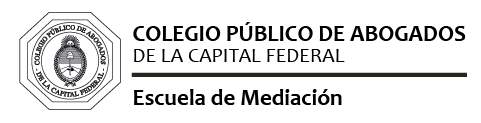 Dra. Ana María Bargiela - Abogada. Escribana. Mediadora General y Familiar (1996). Arbitro de los Tribunales Arbitrales Nacionales de Consumo. Mediadora, Conciliadora y Arbitro del Servicio de Conciliación, Mediación y Arbitraje de la Defensoría del Pueblo de la Ciudad de Buenos Aires. Formadora de Formadores en Mediación. Especialista en Docencia Universitaria en Ciencias Sociales y Empresariales (UCES). Docente titular de Mediación en Maestría en Resolución de Conflictos de la Universidad Nacional de Lomas de Zamora. Docente titular de “Aspectos actuales de la Mediación” en Especialización en Resolución de Conflictos de la Universidad Nacional de Lomas de Zamora. Docente titular de “Métodos de Resolución de Conflictos” en la Diplomatura en Mediación de la Universidad Nacional de Lomas de Zamora. Cursos de posgrado en Negociación y en Mediación realizados en UBA y en otras Universidades de Argentina y en Universidad de San Francisco, California y Harvard, Massachusetts, EE.UU. Co-autora del libro “Mediación en Argentina. Dra. Griselda Cafferata- Abogada. Escribana. Mediadora. Docente y Co-diseñadora de los programas y supervisora de pasantías de Grupo Azul. Docente asociada por la Fundación Interfas (Institución Capacitadora en Mediación No. 2 del Ministerio de Justicia de la Nación), para el dictado de los cursos de Capacitación Continua y Mediación Familiar. Socia fundadora y miembro del consejo directivo de BILDEN FORMADORES Asociación Civil sin fines de lucro. Integrante del equipo de terapia familiar de la Subsecretaria de Acción Social de la Municipalidad de Vicente López.Dra. Mónica Fernández Arhex: Abogada. Mediadora (1994 ) Doctora en Derecho Público. Conciliadora en conflictos en las relaciones de Consumo (2015).Posgrado Negociación en Universidad de Harvard. Formadora de Formadores en Mediación (MJN).Profesora en Maestría de Derecho Empresario UADE. Profesora por concurso Escuela de Mediación del CPACF (1997). Coordinadora Académica, por concurso, del Programa BID-FOMIN- CÁMARA ARGENTINA DE COMERCIO “Red Nacional de Centros de Mediación y Arbitraje Comercial”. Directora del Centro de Mediación de la Cámara Argentina de Comercio (CEMARC). Autora de diversos artículos y publicaciones en el país y en el exterior referidos a negociación y mediación ADR/ODR y su sinergia con las tecnologías de información y comunicación (TIC).Profesora de Negociación, Mediación Estratégica, Mediación Organizacional y Empresaria en Universidades públicas y privadas de la República Argentina. Invitada en el país y en el exterior para entrenamiento de mediadores y negociadores.Dra. María Rosa Fernández Lemoine - Abogada (UBA). Mediadora. Especializada en Mediación y otras formas de Resolución de Conflictos- Universidad de California, Santa Bárbara, EEUU.  Trainer en PNL (TMP -2001-). Coach (Certificación Internacional -ICC 2008). Profesora de grado Departamento Filosofía del Derecho (UBA 1984-2000). Profesora de la Escuela Judicial Consejo de la Magistratura de la Nación.  Docente del Programa de Actualización en Negociación y Resolución de Conflictos Departamento de Posgrado Facultad de Derecho (UBA). Docente Escuela de Mediación CPACF, AABA y otras instituciones de CABA y del interior del país. Mediadora y Árbitro (por concurso) de la Defensoría del Pueblo (CABA). Coautora de “Práctica de la Mediación. Ley 26589, su reglamentación, comentadas, anotadas y concordadas. Jurisprudencia aplicable”. 2° edición actualizada y ampliada Ed. Astrea. 2018. Autora de publicaciones en revistas especializadas. Miembro  del Seminario Permanente de Investigación en Derecho de la Vejez" del Instituto Gioja. UBA.Dra. Viviana Verónica M. Gómez - Abogada, Universidad Católica Argentina, 1977.Mediadora 1996. Formación de posgrado en mediación, Universidad de Nuevo México, 1997. Diplomada en Mediación. Instituto Universitario Kurt Bosch, Suiza, 2008. Magister en Mediación (120 hs) Instituto Universitario Kurt Bösch, Suiza (Maestría Latinoamericana Europea en Mediación y Negociación) 2012. Especialista en Mediación Familiar, 2009 (60 horas) y 2017 (60 horas). Actuación como mediadora en mediaciones públicas y por elección, 1996 a la fecha Mediadora del Centro de Mediación del Colegio Público de Abogados de la Capital Federal,  la fecha Derivadora del Centro Multipuertas del Colegio Público de Abogados de la Capital Federal, 2002 -2005. Profesora Titular, Cátedra Liderazgo, Conflicto y Negociación, Facultad de Ciencias Empresariales y Sociales,  (diversas Carreras), 2001 a la fecha. Publicación de artículos académicos sobre negociación y mediaciónDr. Juan Luis Jacubowicz - Educador, Abogado egresado UBA (1977), Mediador y Mediador Familiar de registro del MJDH(1995), Mediador Comunitario (FLACSO 1998); Formador de Formadores certificado por el MJDH; Mediador Escolar certificado por Centro de Mediación de New México. Conciliador de Consumo Ministerio de la Producción 2015.-Docente CPACF por concurso 1995; docente en RAD para el Ministerio de Justicia de la Nación,  la Universidad Nacional de La Matanza, Universidad Nacional de Lomas de Zamora, Centro de Fortalecimiento Institucional de la Defensoría del Pueblo de la CABA, Defensoría de la Tercera Edad, Universidad Maimónides. Docente invitado en AABA, Asociación de Magistrados de La Matanza, Asociación  Psicólogos Forenses, Colegio de Abogados de La Pampa, Colegio de Abogados de Salta, Colegio de Abogados de Entre Ríos; Cámara Argentina de Comercio y otras instituciones del país y del exterior.Dra. Juana Raquel Jurin- Abogada (U.B.A.), Escribana (U.B.A), Mediadora Prejudicial, Conciliadora de Consumo .Miembro del Instituto de Mediacion  y Centro de Mediacion  C.P.A.C.F. Profesora Universitaria en Derecho (Universidad Argentina John F. Kennedy)-18/8/2017. Reconocimiento internacional  otorgado "Una Vía hacia la cultura de la Paz) en el III Congreso Nacional de Mediacion-II Encuentro de las Américas, en calidad de Ponente,  Monterrey, Nueva Leon, México 2003. Expositora en numerosas Jornadas Nacionales de Mediacion (C.P.A.C.F.) .Ha escrito numerosos  artículos  publicados  en la materia. Dra. Carina Marcela Paramidano, Abogada Universidad del Salvador 1991. Mediadora Prejudicial CABA.  Hab. N°4221 MJN (MGF) desde 2002 y en Provincia de Buenos Aires Mat. LA020 Avellaneda-Lanús desde 2012.  Presidenta de la Comisión de Mediación del Colegio de Abogados Avellaneda Lanús. Coaching Ontológico con Validez InternacionalICF (International Coach Federation) como programa ACTP (Acredited Coach Training Program) ICP (Instituto de capacitación profesional.Formación en diseño de Espacios RestaurativosUniversidad de San Andrés Dr. Raúl Calvo Soler. Formación en Negociación y Programación Neurolinguística. Liderazgo. Estrategias y tácticas para negociar en diversos contextos. Especialización en Mediación Familiar. Formación en Mediación a distancia. Mediación Escolar. Mediación y Gestión Deportiva. Mediación en Empresa Familiar.Consultora para la Resolución de conflictos en Empresas, con el modelo de Análisis y Gestión estratégica de conflictosFormación en trabajo corporal.Creadora del Programa “Transmutar” para Ambitos Educativos. Creadora de “Motivando” Abordaje interdisciplinario de conflictos.Dra. María Quintana -  Abogada. Mediadora. Integrante de la Academia Interamericana de Derecho Internacional y Comparado, de la Federación Interamericana  de Abogados (FIA). Arbitro por concurso del Colegio Público de Abogados de la Capital Federal, Arbitro por concurso  del Colegio de Abogados de San Isidro (2009-2014). Docente en Mediación Penal en la Univ. Nacional del Litoral de Santa Fe, en la Diplomatura en Mediación Penal  de la Universidad Nacional de Lomas de Zamora. Docente de mediación invitada en las Universidades de Belgrano, Católica de Salta, Austral, UMSA, del Foro  de Cultura en Derecho Civil y Comercial. Miembro  la International Law Association.Dra. Susana Rossin -  Abogada de Familia, UBA. Mediadora Familiar (Fundación Retoño y Ministerio de Justicia de la Nación). Docente Formadora de Mediadores. Posgrado certificado Internacional en Prácticas Colaborativas Houston Galveston Institute Fundaces. 